جامعة الملك سعود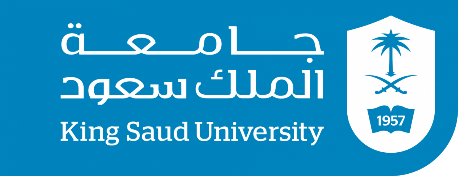 عمادة الدراسات العلياكلية العلوم – قسم الفيزياءالإطار العام لخطة البحثمعلومات عن الطالباسم الطالب:			رقمه: 		القسم:		تاريخ إلتحاقه بالبرنامج (ماجستير/دكتوراة):		عدد الساعات المقررة التي إجتازها الطالب:		المعدل التراكمي: 	عنوان الرسالة   باللغة العربية: ب-   باللغة الإنجليزية:موضوع البحثالدراسات السابقةأهداف البحثمنهج البحث وأساليبهالتصور المبدئي لأجزاء الرسالةالجدول الزمني لتنفيذ الخطةمستلزمات المشروعالميزانية التقديريةكتابة:					رقمًا:- المراجع [1] Q. Chen, N. De Marco, M. Yang, T. Song, C. Chen, H. Zhao, Z. Hong, H. Zhou & Y. Yang. “Under the spotlight: The organic–inorganic hybrid halide perovskite for optoelectronic applications”. Journal of Nano today (2015) 10, 355-396[2] R. J. Tilley. (2016). Perovskites : Structure-Property Relationships. UK, John Wiley & Sons, Ltd.[3] J. Attfield, P. Lightfool & R. Morris. “Perovskites”. Dalton Trans., 2015,44, 10541-10542.[4] L. Lang, J. Yang, H. Liu, H. Xiang & X. “Gong. First-principles study on the electronic and optical properties of cubic ABX3 halide perovskites”. Journal of Physics Letters A 378 (2014) 290–293.[5] A. Bano, P. Khaer & N. Guar. “Electro-optic response of metal halide CsPbI3: A first-principles study”. Pramana – J. Phys. (2017) 89:21.[6] G. Murtaza & I. Ahmad. “First principle study of the structural and optoelectronic properties of cubic perovskites CsPbM3 (M=Cl, Br, I)”. Journal of Physica B 406 (2011) 3222–3229.[7] M. Afsari, A. Boochani & M. Hantezadeh. “Electronic, optical and elastic properties of cubic perovskite CsPbI3: Using first principles study”. Journal of Optik 127 (2016) 11433–11443.[8] B. Diroll, G. Nedelcu, M. Kovalenko & R. Schaller. “High-Temperature Photoluminescence of CsPbX3  (X = Cl, Br, I) Nanocrystals”. Adv. Funct. Mater. (2017), 27, 1606750.[9] G. Wang. J. Wei & Y. Peng. “Electronic and optical properties of mixed perovskites CsSnxPb(1−x)I3”. AIP Advances 6, 065213 (2016); doi: 10.1063/1.4954183.[10] M. Ahmda, G. Rehman, L. Ali, M. Shafting, R. Iqbal, R. Ahmad, T. Khan, S. Asadabadi, M. Maqbool & I. Ahmad. “Structural, electronic and optical properties of CsPbX3 (X=Cl, Br, I) for energy storage and hybrid solar cell applications”. Journal of Alloys and Compounds 705 (2017) 828e839.الموضوعالفترة الزمنية (شهر)ضع علامة () أو (×) حسب الحال:ضع علامة () أو (×) حسب الحال:ضع علامة () أو (×) حسب الحال:ضع علامة () أو (×) حسب الحال:ضع علامة () أو (×) حسب الحال:ضع علامة () أو (×) حسب الحال:ضع علامة () أو (×) حسب الحال:ضع علامة () أو (×) حسب الحال:متوفرةمتوفرة جزئيًامتوفرة جزئيًاغير متوفرة مستلزمات إضافية: مستلزمات إضافية: مستلزمات إضافية: مستلزمات إضافية: مستلزمات إضافية: مستلزمات إضافية: مستلزمات إضافية: مستلزمات إضافية:مراجع غير متوفرة بالجامعةمراجع غير متوفرة بالجامعةخدمات أخرى غير متوفرة بالجامعةخدمات أخرى غير متوفرة بالجامعةخدمات أخرى غير متوفرة بالجامعةدعوة أستاذ زائردعوة أستاذ زائرزيارة الطالب لمؤسسات علمية خاصةزيارة الطالب لمؤسسات علمية خاصةزيارة الطالب لمؤسسات علمية خاصةرحلات ميدانية (حقلية)رحلات ميدانية (حقلية)إحتياجات أخرىإحتياجات أخرىإحتياجات أخرىالسنةالسنةالأولىالأولىالثانيةالثانيةالثالثةالثالثةالرابعةالرابعةملاحظاتالبنودالبنودهـريالهـريالهـريالهـريالملاحظات1أجهزة ومعدات2مواد كيميائية3نثريات وإحتياجات أخرى4أجور عمال ووسائل نقل5مراجع وخدمات غير متوفرة بالجامعة6تكاليف سفريات وزيارةالمجموعالمجموعالإشرافالإسمالتوقيعالمشرف على الرسالةالمشرف المساعد 1المشرف المساعد 2طالب الدراسات العليارئيس القسمالإسمالتوقيعتم الإطلاع على محتويات الإطار ومراجعتهد. محمد صالح الصالحي